Телефонний довідник закладів професійної(професійно-технічної) освіти Рівненської освітиНавчально-методичні центриНавчально-методичні центриНавчально-методичні центриНавчально-методичний центр професійно-технічної  освіти у Рівненській областівул. С. Бандери, . Рівне, 33028, тел. (0362) 63-81-96Е-mail: nmc_rv@ukr.net, https://wp.nmc-pto.rv.ua/Навчально-методичний центр професійно-технічної  освіти у Рівненській областівул. С. Бандери, . Рівне, 33028, тел. (0362) 63-81-96Е-mail: nmc_rv@ukr.net, https://wp.nmc-pto.rv.ua/Навчально-методичний центр професійно-технічної  освіти у Рівненській областівул. С. Бандери, . Рівне, 33028, тел. (0362) 63-81-96Е-mail: nmc_rv@ukr.net, https://wp.nmc-pto.rv.ua/ДиректорБОНДАРЧУК Валентина Миколаївна(0362) 63Заступник директора АНДРОЩУК Любов Петрівна(0362) 63Методист КРАВЧУК Руслана Володимирівна(0362) 63Методист МОСІЙЧУК Людмила Миколаївна(0362) 63МетодистГОДУНКО Петро Миколайович(0362) 63МетодистРОЖКОВА Олена Євгеніївна(0362) 63МетодистКЛИМЧУК Марта Миколаївна(0362) 63МетодистХОМЯРЧУК Анна Русланівна(0362) 63МетодистХЛИНОВСЬКА Оксана Петрівна(0362) 63Методист НИЖНИК Олена Юріївна(0362) 63МетодистФІЛІПОВИЧ Андрій Юрійович(0362) 63Головний бухгалтерКАРПУК Оксана Анатоліївна(0362) 63Секретар керівникаБУЦ Ганна Михайлівна(0362) 63Навчально-методичний центр естетичного виховання учнів професійно-технічних навчальних закладів у Рівненській областівул. С. Бандери, 39а, м. Рівне, 33014, тел. (0362)63-71-32Е-mail: estet-centr@ukr.net, https://estet-centr.ml/Навчально-методичний центр естетичного виховання учнів професійно-технічних навчальних закладів у Рівненській областівул. С. Бандери, 39а, м. Рівне, 33014, тел. (0362)63-71-32Е-mail: estet-centr@ukr.net, https://estet-centr.ml/Навчально-методичний центр естетичного виховання учнів професійно-технічних навчальних закладів у Рівненській областівул. С. Бандери, 39а, м. Рівне, 33014, тел. (0362)63-71-32Е-mail: estet-centr@ukr.net, https://estet-centr.ml/ДиректорКЛИМЮК Володимир Миколайович(0362)63-71-32Секретар керівникаГЛОДЯ Марія Олександрівна(0362)63-71-32МетодистСІВЕРС Катерина Андронівна(0362)63-71-32МетодистМЕЛЬНИК Вікторія Богданівна(0362)63-71-32МетодистКОНДРАТЮК Оксана Михайлівна(0362)63-71-32Методист НАКОНЕЧНА Марія Петрівна(0362)63-71-32Головний бухгалтерСІКЛІЦЬКА Віта Віталіївна(0362)63-71-32Центри професійно-технічної освітиЦентри професійно-технічної освітиЦентри професійно-технічної освітиДержавний професійно-технічний навчальний заклад«Рівненський центр професійно-технічної освіти сервісу та дизайну»м. Рівне, 33016, проспект Генерала Безручка, 3тел. (0362) 65-13-79E-mail: rcptosd5@ukr.net, https://rcptosd.rv.ua/Державний професійно-технічний навчальний заклад«Рівненський центр професійно-технічної освіти сервісу та дизайну»м. Рівне, 33016, проспект Генерала Безручка, 3тел. (0362) 65-13-79E-mail: rcptosd5@ukr.net, https://rcptosd.rv.ua/Державний професійно-технічний навчальний заклад«Рівненський центр професійно-технічної освіти сервісу та дизайну»м. Рівне, 33016, проспект Генерала Безручка, 3тел. (0362) 65-13-79E-mail: rcptosd5@ukr.net, https://rcptosd.rv.ua/ДиректорМАРУНИЧ Олександр Петрович(0362) 65-13-79Секретар керівникаПРИДАТОК Ангеліна Олександрівна(0362) 65-13-79Заступник з навчальної роботиБЕЗУШКО Ірина Володимирівна(0362) 65-13-79Заступник з навчально-виховної роботиВІТЮК Людмила Анатоліївна(0362) 65-13-79Заступник з навчально-виробничої роботиКАЦУБО Наталія Феофанівна(0362) 65-13-79Старший майстерХИЛЮК Наталія Василівна(0362) 65-13-79Головний бухгалтерХАЛФІНА Ганна Андріївна(0362) 65-13-79Завідувач господарствомХАРУК Ірина Степанівна(0362) 65-13-79Професійні ліцеїПрофесійні ліцеїПрофесійні ліцеїДержавний професійно-технічний навчальний заклад «Дубровицький професійний ліцей»вул. Шкільна, . Дубровиця, 34100, тел. (03658)20078Е-mail: dptnzdpl_6@ukr.net, https://dptnzdpl6.com.ua/Державний професійно-технічний навчальний заклад «Дубровицький професійний ліцей»вул. Шкільна, . Дубровиця, 34100, тел. (03658)20078Е-mail: dptnzdpl_6@ukr.net, https://dptnzdpl6.com.ua/Державний професійно-технічний навчальний заклад «Дубровицький професійний ліцей»вул. Шкільна, . Дубровиця, 34100, тел. (03658)20078Е-mail: dptnzdpl_6@ukr.net, https://dptnzdpl6.com.ua/ДиректорЛОСІК Михайло Вікторович(03658)20078Секретар керівникаОЛЕКСІЙОВЕЦЬ Людмила Вікторівна(03658)20078Заступник директора з навчально-виробничої роботиРУСКО Людмила Андріївна(03658)20078Заступник директора з навчально-виховної роботиФУРСОВИЧ Марія Петрівна(03658)20078Головний бухгалтерЖАКУН Ірина Михайлівна(03658)20078«Соснівський професійний ліцей»вул. Жовтнева, 6а, смт. Соснове, Рівненський р-н, Рівненська область, 34652 тел. (03653) 27379 sosnove_licey@ukr.net, http://sosnove-proflicey.rv.ua/«Соснівський професійний ліцей»вул. Жовтнева, 6а, смт. Соснове, Рівненський р-н, Рівненська область, 34652 тел. (03653) 27379 sosnove_licey@ukr.net, http://sosnove-proflicey.rv.ua/«Соснівський професійний ліцей»вул. Жовтнева, 6а, смт. Соснове, Рівненський р-н, Рівненська область, 34652 тел. (03653) 27379 sosnove_licey@ukr.net, http://sosnove-proflicey.rv.ua/ДиректорШЕРЕМЕТ Олег Валерійович(03653) 27379Секретар керівникаЯНІЦЬКА Юлія Вікторівна(03653) 27379Заступник директора з навчально-виробничої роботиКОМАР Віталій Васильович(03653) 27379Заступник директора з навчально-виховної роботиВЛАСЮК Валентина Аркадіївна(03653) 27379Головний бухгалтерПОПОВИЧ Наталія Валентинівна(03653) 27379Клеванський професійний ліцей, Рівненська область, Рівненський район, смт. Клевань, вул. Б.Хмельницького, 89, 35311, тел. (0362)270170Е-mail: klevan_litcey@ukr.net, https://kpnl.co.ua/Клеванський професійний ліцей, Рівненська область, Рівненський район, смт. Клевань, вул. Б.Хмельницького, 89, 35311, тел. (0362)270170Е-mail: klevan_litcey@ukr.net, https://kpnl.co.ua/Клеванський професійний ліцей, Рівненська область, Рівненський район, смт. Клевань, вул. Б.Хмельницького, 89, 35311, тел. (0362)270170Е-mail: klevan_litcey@ukr.net, https://kpnl.co.ua/ДиректорПАНЧУК Борис Володимирович(0362)270170Секретар керівникаПОВХ Наталія Степанівна (0362)270170Заступник з навчально-виробничої роботиБОРДЗАНЬ Юрій Миколайович(0362)270170Заступник з навчальної роботиМАЛИНЮК Ольга Анатоліївна (0362)270170Заступник з виховної роботиХАРКЕВИЧ Богдана Юріївна(0362)270170Головний бухгалтерКОЗАК Світлана Анатоліївна (0362)270170Рівненський професійний ліцейвул. Млинівська, 2 м. Рівне, 33009, (0362) 682535rivneProfLitsey@ukr.net, https://rpl.rv.ua/Рівненський професійний ліцейвул. Млинівська, 2 м. Рівне, 33009, (0362) 682535rivneProfLitsey@ukr.net, https://rpl.rv.ua/Рівненський професійний ліцейвул. Млинівська, 2 м. Рівне, 33009, (0362) 682535rivneProfLitsey@ukr.net, https://rpl.rv.ua/ДиректорМАРКУШИН Олексій Геннадійович(0362) 682535Секретар керівникаПОЛІЩУК Оксана Василівна(0362) 682535Заступник директора з навчально-виробничої роботиХОЛОДЬКО Ліна Степанівна(0362) 682535Заступник директора з навчально-виховної роботиПРИСЯЖНА Діна Петрівна(0362) 682535Заступник директора з навчально-метод. роб.КУЗЬМИЧ Ігор Петрович(0362) 682535Головний бухгалтерГОМОНЮК Лариса Василівна(0362) 682535Квасилівський професійний ліцейвул. Молодіжна, 30, смт. Квасилів,Рівненський район, Рівненська область, 35350тел./факс (0362) 203462 Е-mail: kvasilov.proflicey@ukr.net, http://kpl16.at.ua/Квасилівський професійний ліцейвул. Молодіжна, 30, смт. Квасилів,Рівненський район, Рівненська область, 35350тел./факс (0362) 203462 Е-mail: kvasilov.proflicey@ukr.net, http://kpl16.at.ua/Квасилівський професійний ліцейвул. Молодіжна, 30, смт. Квасилів,Рівненський район, Рівненська область, 35350тел./факс (0362) 203462 Е-mail: kvasilov.proflicey@ukr.net, http://kpl16.at.ua/ДиректорСАВЧУК Олександр Леонідович(0362) 203462 Секретар керівникаЖОВКЛА Оксана Вікторівна(0362) 203462 Заступник з навчально-виробничої роботиКРАВЦІВ Людмила Вікторівна(0362) 203462 Заступник з навчально-виховної роботиПАВЛОВСЬКИЙ Сергій Петрович(0362) 203462 Заступник з навчальної роботиЧУМАНЕВИЧ Яна Сергіївна(0362) 203462 Головний бухгалтерКАРІНЦЕВА Олена Миколаївна(0362) 203462 Державний професійно-технічний навчальний заклад «Сарненський професійний аграрний ліцей»вул. Демократична, . Сарни, 34502тел. (03655) 32644, 097 393 63 34, 099 133 24 25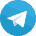 Е-mail: licey-spal@ukr.net, http://spal.inf.ua/Державний професійно-технічний навчальний заклад «Сарненський професійний аграрний ліцей»вул. Демократична, . Сарни, 34502тел. (03655) 32644, 097 393 63 34, 099 133 24 25Е-mail: licey-spal@ukr.net, http://spal.inf.ua/Державний професійно-технічний навчальний заклад «Сарненський професійний аграрний ліцей»вул. Демократична, . Сарни, 34502тел. (03655) 32644, 097 393 63 34, 099 133 24 25Е-mail: licey-spal@ukr.net, http://spal.inf.ua/ДиректорМОРОЗЮК Микола Петрович(03655) 32644Секретар керівникаСЕЛЕЗЕНЬ Світлана Петрівна(03655) 32644Заступник з навчально-виховної роботиВЛАСЮК Тетяна Володимирівна(03655) 32644В.о. заступника з навчально-виробничої роботиНЕСТЕРЧУК Ольга Віталіївна(03655) 32644В.о. заступника з навчальної роботиШЕРУДА Вікторія Миколаївна (03655) 32644Головний бухгалтерБОРОТЮК Галина Пилипівна(03655) 32644Рокитнівський професійний ліцей, вул.Міцкевича,15, смт.Рокитне, Сарненський р-н, Рівненська обл., 34200, тел. (факс), (03635) 2-22-91e-mail:. rokpl@ukr.net, http://rokpl.at.ua/Рокитнівський професійний ліцей, вул.Міцкевича,15, смт.Рокитне, Сарненський р-н, Рівненська обл., 34200, тел. (факс), (03635) 2-22-91e-mail:. rokpl@ukr.net, http://rokpl.at.ua/Рокитнівський професійний ліцей, вул.Міцкевича,15, смт.Рокитне, Сарненський р-н, Рівненська обл., 34200, тел. (факс), (03635) 2-22-91e-mail:. rokpl@ukr.net, http://rokpl.at.ua/Директор КРУПЕНКО Олександр Миколайович(03635) 2-22-91Секретар керівникаАндріяшина Тетяна Миколаївна(03635) 2-22-91Заступник з навчально-виробничої роботиГАВРИЛЮК Людмила Миколаївна(03635) 2-22-91Заступник з навчально-виховної роботиКУШНІР Ірина Степанівна(03635) 2-22-91Головний бухгалтерГОРДІЙЧУК Оксана Петрівна(03635) 2-22-91Радивилівський професійний ліцейвул. Паркова, 26 м. Радивилів Рівненська область 35500, тел/факс (03633)41370, E-mail: proflicey26@ukr.net, http://www.profrad.org.uaРадивилівський професійний ліцейвул. Паркова, 26 м. Радивилів Рівненська область 35500, тел/факс (03633)41370, E-mail: proflicey26@ukr.net, http://www.profrad.org.uaРадивилівський професійний ліцейвул. Паркова, 26 м. Радивилів Рівненська область 35500, тел/факс (03633)41370, E-mail: proflicey26@ukr.net, http://www.profrad.org.uaДиректорАЛЬОНОВ Віталій Петрович(03633)41370Секретар керівникаБЛИЩАК Зоряна Євгеніївна(03633)41370Заступник директора з навчально-виробничої роботиЗАЛУЖНИЙ Віктор Васильович(03633)41370Заступник директора з навчальної роботиТИМОЧКО Ольга Теодозіївна(03633)41370Заступник директора з навчально-виховної роботиОНУК Сергій Миколайович(03633)41370Головний бухгалтерМИКУЛЯК Надія Іванівна(03633)41370Державний навчальний заклад «Дубенське вище художнє професійно-технічне училище»вул. Шашкевича, 3, м. Дубно, Дубенський район, 35604,тел. (03656) 21869 timalex77@ukr.net, http://dpl.in.ua/Державний навчальний заклад «Дубенське вище художнє професійно-технічне училище»вул. Шашкевича, 3, м. Дубно, Дубенський район, 35604,тел. (03656) 21869 timalex77@ukr.net, http://dpl.in.ua/Державний навчальний заклад «Дубенське вище художнє професійно-технічне училище»вул. Шашкевича, 3, м. Дубно, Дубенський район, 35604,тел. (03656) 21869 timalex77@ukr.net, http://dpl.in.ua/ДиректорПІДКИДАЧ Сергій Кирилович(03656) 21869Секретар керівникаБОБЕР Ірина Віталіївна(03656) 21869Т.в.о. заступника директора з навчально-виробничої роботиКРАСІЙ ОленаМиколаївна(03656) 21869Заступник директора з навчально-виховної роботиДОЛИШНЯ Сніжана Михайлівна(03656) 21869Заступник директора з навчальної роботиКРАСІЙ Леся Анатоліївна(03656) 21869Головний бухгалтерБОНДАРЧУК Галина Миколаївна(03656) 21869Державний навчальний заклад «Рівненське вище професійне училище ресторанного сервісу і торгівлі»вул. Д. Галицького, 13, м. Рівне, 33027, тел./факс (0362)642293E-mail: tplicey@ukr.net, http://rtpl.com.ua/Державний навчальний заклад «Рівненське вище професійне училище ресторанного сервісу і торгівлі»вул. Д. Галицького, 13, м. Рівне, 33027, тел./факс (0362)642293E-mail: tplicey@ukr.net, http://rtpl.com.ua/Державний навчальний заклад «Рівненське вище професійне училище ресторанного сервісу і торгівлі»вул. Д. Галицького, 13, м. Рівне, 33027, тел./факс (0362)642293E-mail: tplicey@ukr.net, http://rtpl.com.ua/ДиректорРУДИК Віктор Леонідович(0362)642293Секретар керівникаЯЩУК Альона Володимирівна(0362)642293Заступник з навчально-виробничої роботиШЕНАУР Олена Вікторівна(0362)642293Заступник з навчально-виховної роботи САМОЇЛ Ірина Євгенівна(0362)642293Заступник з навчальної роботиСИДОРОВА Валентина Олександрівна(0362)642293Головний бухгалтерКИРИЛЮК Майя Іванівна(0362)642293Державний навчальний заклад «Здолбунівське вище професійне училище залізничного транспорту»Рівненська обл., м. Здолбунів, вул.Ясна,6, 35705, тел.: (03652)22540, 098-523-74-94e-mail:zplzt@ukr.net, http://zplzt.com/Державний навчальний заклад «Здолбунівське вище професійне училище залізничного транспорту»Рівненська обл., м. Здолбунів, вул.Ясна,6, 35705, тел.: (03652)22540, 098-523-74-94e-mail:zplzt@ukr.net, http://zplzt.com/Державний навчальний заклад «Здолбунівське вище професійне училище залізничного транспорту»Рівненська обл., м. Здолбунів, вул.Ясна,6, 35705, тел.: (03652)22540, 098-523-74-94e-mail:zplzt@ukr.net, http://zplzt.com/ДиректорШЕВЧУК Руслан Іванович(03652)22540Секретар керівникаШВЕД Галина Федорівна(03652)22540Заступник директора з навчально-виробничої роботиРОМАНЮК Ольга Миколаївна(03652)22540Заступник директора з навчально-виховної  роботиТРАЛО Олена Віталіївна(03652)22540Головний бухгалтерБУТИНСЬКА Тетяна Миколаївна(03652)22540Державний професійно-технічний навчальний заклад «Березнівське вище професійне училище» вул. Ціолковського, 2, м. Березне, Рівненська обл., 34600, тел./факс (03653) 53929e-mail: vpu_4@ukr.net, https://vpu-berezne.rv.ua/Державний професійно-технічний навчальний заклад «Березнівське вище професійне училище» вул. Ціолковського, 2, м. Березне, Рівненська обл., 34600, тел./факс (03653) 53929e-mail: vpu_4@ukr.net, https://vpu-berezne.rv.ua/Державний професійно-технічний навчальний заклад «Березнівське вище професійне училище» вул. Ціолковського, 2, м. Березне, Рівненська обл., 34600, тел./факс (03653) 53929e-mail: vpu_4@ukr.net, https://vpu-berezne.rv.ua/ДиректорНИЙМЕТ Олександр Яношевич(03653) 53929Секретар керівникаКОВАЛЬ Вікторія Вікторівна(03653) 53929Заступник директора з навчально-виробничої роботиБОЙЧУК Наталія Іванівна(03653) 53929Заступник директора з навчально-виховної роботиРОМАНОВИЧ Оксана Миколаївна(03653) 53929Головний бухгалтерДАВИДЮК Валентина Миколаївна(03653) 53929Державний професійно-технічний навчальний заклад «Острозьке вище професійне училище»вул. Татарська, 122А м. Острог, Рівненської області, 35800; тел.: 0679446152, е-mail: vpu28_ostrog@ukr.net, http://ovpu.rv.ua/Державний професійно-технічний навчальний заклад «Острозьке вище професійне училище»вул. Татарська, 122А м. Острог, Рівненської області, 35800; тел.: 0679446152, е-mail: vpu28_ostrog@ukr.net, http://ovpu.rv.ua/Державний професійно-технічний навчальний заклад «Острозьке вище професійне училище»вул. Татарська, 122А м. Острог, Рівненської області, 35800; тел.: 0679446152, е-mail: vpu28_ostrog@ukr.net, http://ovpu.rv.ua/ДиректорПЕТРИЛЯК Олег Петрович0679446152Секретар керівникаГРАБОУС Ірина ВасилівнаЗаступник директора з навчально-виробничої роботиМАЛЬЧИК Олександр МиколайовичЗаступник директора з навчальної роботиВОЙЦЕХІВСЬКА Світлана РоманівнаЗаступник директора з виховної роботиПІЗНЮР Галина Петрівна  Головний бухгалтерТКАЧУК Галина АндріївнаВище професійне училище №1 м. Рівне33027 м.Рівневулиця Степана Бандери, 69, тел. (0362)63516vpu1rivne@ukr.net; rivnevpu1@gmail.com,  http://www.vpu1.inf.ua/ Вище професійне училище №1 м. Рівне33027 м.Рівневулиця Степана Бандери, 69, тел. (0362)63516vpu1rivne@ukr.net; rivnevpu1@gmail.com,  http://www.vpu1.inf.ua/ Вище професійне училище №1 м. Рівне33027 м.Рівневулиця Степана Бандери, 69, тел. (0362)63516vpu1rivne@ukr.net; rivnevpu1@gmail.com,  http://www.vpu1.inf.ua/ ДиректорСТРИЖЕУС Ігор Володимирович (0362)63516СекретарСОРОКА Наталія Кузьмівна(0362)63516Заступник директора з навально-виробничої роботиМИХАЛЬЧУК Ірина Юріївна(0362)63516Заступник  директора з навчальної роботи БЕСТЮК Людвіна Іванівна(0362)63516Заступник директора з виховної роботиВОРОНЕВИЧ В’ячеслав Володимирович (0362)63516Головний бухгалтерГЛУЩУК Ганна Петрівна (0362)63516Вище професійне училище №22 м.Сарни вул. Технічна 4, 34500 , тел. (03655) 33805 e-mail: vpu22sarny@ukr.net, http://vpu22.org.ua  Вище професійне училище №22 м.Сарни вул. Технічна 4, 34500 , тел. (03655) 33805 e-mail: vpu22sarny@ukr.net, http://vpu22.org.ua  Вище професійне училище №22 м.Сарни вул. Технічна 4, 34500 , тел. (03655) 33805 e-mail: vpu22sarny@ukr.net, http://vpu22.org.ua  Директор ГОРОДНЮК Володимир Павлович(03655) 33805Секретар керівникаФЕСОВЕЦЬ Надія Іванівна(03655) 33805Заступник директора з навчально-виробничої роботиСАШКО Віталій Олександрович(03655) 33805Заступник директора з навчально-виховної роботиШАПІРКО Лариса Олександрівна(03655) 33805Заступник директора з навчальної роботиМАКАРЕВИЧ Микола Матвійович(03655) 33805Заступник директора з навчально-методичної роботиПІГАЛЬ Алла  Василівна(03655) 33805Головний бухгалтерПЕТРУНЯК Раїса Георгіївна(03655) 33805Вище професійне училище № 24 м. КОРЕЦЬвул.Незалежності, 39,м. Корець Рівненська обл.,34700,тел./факс (03651)21320,2-04-24,2-16-15E-mail: vpu24korec@ukr.net, http://vpu24. korets.in.uaВище професійне училище № 24 м. КОРЕЦЬвул.Незалежності, 39,м. Корець Рівненська обл.,34700,тел./факс (03651)21320,2-04-24,2-16-15E-mail: vpu24korec@ukr.net, http://vpu24. korets.in.uaВище професійне училище № 24 м. КОРЕЦЬвул.Незалежності, 39,м. Корець Рівненська обл.,34700,тел./факс (03651)21320,2-04-24,2-16-15E-mail: vpu24korec@ukr.net, http://vpu24. korets.in.uaВ.о. директора СОЛОМЧУК Павло Іванович(03651)21320Секретар керівникаШЕВЧУК Надія Григорівна(03651)21320Заступник директора з НВРКИРИЧЕНКО Валерій Павлович(03651)21320Заступник директора з НРСИЛІНА Наталія Вікторівна(03651)21320Заступник директора з НВРШУМЕЙКО Валентина Миколаївна(03651)21320Головний бухгалтерЦИМБАЛІСТ Меланія Михайлівна(03651)21320Вище професійне училище №25 смт Демидівка, Рівненська область, смт Демидівка, вул. Миру 144а, 35200, тел. (03637) 61174 hvs25@ukr.net, https://vpu25.rv.ua/ Вище професійне училище №25 смт Демидівка, Рівненська область, смт Демидівка, вул. Миру 144а, 35200, тел. (03637) 61174 hvs25@ukr.net, https://vpu25.rv.ua/ Вище професійне училище №25 смт Демидівка, Рівненська область, смт Демидівка, вул. Миру 144а, 35200, тел. (03637) 61174 hvs25@ukr.net, https://vpu25.rv.ua/ ДиректорТКАЧУК Богдан Ярославович(03637) 61174Секретар керівникаЧЕЧЕЛЮК Світлана Володимирівна (03637) 61174Заступник директора з навчально-виробничої роботи ТЕСЛЮК Оксана Олександрівна(03637) 61174Заступник директора з навчальної роботиВОЛОШИН Світлана Володимирівна(03637) 61174Заступник директора з навчально-виховної роботиПАЛЯДНІК Тетяна Богданівна(03637) 61174Головний бухгалтер ДОМАШИЧ Ольга Володимирівна (03637) 61174Вище професійне училище №29 смт Володимирець вул. Київська,49, 34300, тел. (03634) 25966 volod_vpu_29@ukr.net, https://vpu29.rv.ua/Вище професійне училище №29 смт Володимирець вул. Київська,49, 34300, тел. (03634) 25966 volod_vpu_29@ukr.net, https://vpu29.rv.ua/Вище професійне училище №29 смт Володимирець вул. Київська,49, 34300, тел. (03634) 25966 volod_vpu_29@ukr.net, https://vpu29.rv.ua/ДиректорБОРОВИКВалерій Пилипович(03634) 25966Секретар керівникаМЕЛЬНИКЮлія Віталіївна(03634) 25966Заступник директора з навчально-виробничої роботиВОЛОЩУКАндрій Володимирович(03634) 25966Заступник директора з навчально-виховної роботиВОРСА Надія Миколаївна(03634) 25966Головний бухгалтерРИМАРЧУК Ганна Степанівна(03634) 25966Професійно-технічне училище відокремлений підрозділПрофесійно-технічне училище відокремлений підрозділПрофесійно-технічне училище відокремлений підрозділПрофесійно-технічне училище відокремленого підрозділу «Рівненська атомна електрична станція» державного підприємства «Національна атомна енергогенеруюча компанія «Енергоатом»мікрорайон Перемоги, 27, м. Вараш, Вараський район Рівненська область34400 тел. (03636) 24938 ptu_12@ukr.net, ptuvpraes12@gmail.comПрофесійно-технічне училище відокремленого підрозділу «Рівненська атомна електрична станція» державного підприємства «Національна атомна енергогенеруюча компанія «Енергоатом»мікрорайон Перемоги, 27, м. Вараш, Вараський район Рівненська область34400 тел. (03636) 24938 ptu_12@ukr.net, ptuvpraes12@gmail.comПрофесійно-технічне училище відокремленого підрозділу «Рівненська атомна електрична станція» державного підприємства «Національна атомна енергогенеруюча компанія «Енергоатом»мікрорайон Перемоги, 27, м. Вараш, Вараський район Рівненська область34400 тел. (03636) 24938 ptu_12@ukr.net, ptuvpraes12@gmail.comДиректорПЕТРИК Ростислав Любомирович(03636) 24938Секретар керівникаМОРОЧЕНЕЦЬ Марія Миколаївна(03636) 24938Заступник директора з навчально-виробничої роботиОСТАПЧУК Руслан Петрович(03636) 24938Заступник директора з навчально-методичної та виховної роботиОМЕЛЬЧУК Тетяна Володимирівна(03636) 24938Економіст РАХУБА Тетяна Сергіївна(03636) 24938Відокремлений структурний підрозділ«Костопільський будівельно-технологічний фаховий коледжНаціонального університету водного господарства та природокористування»Рівненська область, м. Костопіль, вул. Степанська 14 ател/факс (03657) 21978,  ел. пошта  kosteh@ukr.net, веб-сайт http://www.kbtk.rv.uaВідокремлений структурний підрозділ«Костопільський будівельно-технологічний фаховий коледжНаціонального університету водного господарства та природокористування»Рівненська область, м. Костопіль, вул. Степанська 14 ател/факс (03657) 21978,  ел. пошта  kosteh@ukr.net, веб-сайт http://www.kbtk.rv.uaВідокремлений структурний підрозділ«Костопільський будівельно-технологічний фаховий коледжНаціонального університету водного господарства та природокористування»Рівненська область, м. Костопіль, вул. Степанська 14 ател/факс (03657) 21978,  ел. пошта  kosteh@ukr.net, веб-сайт http://www.kbtk.rv.uaДиректорАЛЕКСЄЙЧУК Андрій Петрович(03657) 21978Секретар керівникаПОПОВИЧ КарінаВіталіївна(03657) 21978Заступник директора з навчально-виробничої роботиБОЖКО Наталія Вікторівна(03657) 21978Заступник директора з навчально-виховної роботиСЄЧКА Вікторія Іванівна(03657) 21978Головний бухгалтерСЦИРА Майя Миколаївна(03657) 21978Відокремлений структурний підрозділ «Рівненський технічний фаховий коледж Національного університету водного господарства та природокористування», м. Рівне, вул. Орлова,35, 33027,телефон: (0362) 643403, факс: (0362)65-38-43tehnich-college@nuwm.edu.ua,Відокремлений структурний підрозділ «Рівненський технічний фаховий коледж Національного університету водного господарства та природокористування», м. Рівне, вул. Орлова,35, 33027,телефон: (0362) 643403, факс: (0362)65-38-43tehnich-college@nuwm.edu.ua,Відокремлений структурний підрозділ «Рівненський технічний фаховий коледж Національного університету водного господарства та природокористування», м. Рівне, вул. Орлова,35, 33027,телефон: (0362) 643403, факс: (0362)65-38-43tehnich-college@nuwm.edu.ua,ДиректорЯЦКОВ Микола Васильович(0362) 643403Секретар керівникаДОБРИНСЬКА Юлія Олександрівна(0362) 643403Заступник директора з навчальної роботиОСАДЧА Лариса Костянтинівна(0362) 643403Заступник директора з навчально- виробничої роботиБОЙЧУК Василь Григорович(0362) 643403Заступник директора з навчально- виховної роботиТИХОНОВ Геннадій Миколайович(0362) 643403Заступник директора з навчально- методичної роботиВАСЬКОВЕЦЬ Лідія Іванівна(0362) 643403Головний бухгалтерТИМОЩУК Людмила Іллівна(0362) 643403Рівненський центр професійно-технічної освіти ДСЗ(. Рівне, вул. Пирогова, 8)(0362) 683795, E-mail: cpto@cpto.rv.uaРівненський центр професійно-технічної освіти ДСЗ(. Рівне, вул. Пирогова, 8)(0362) 683795, E-mail: cpto@cpto.rv.uaРівненський центр професійно-технічної освіти ДСЗ(. Рівне, вул. Пирогова, 8)(0362) 683795, E-mail: cpto@cpto.rv.uaДиректорПСЮК  Володимир Іванович(0362) 683795Офісний службовець (друкування)ОНІЩУК Ірина Петрівна(0362) 683795Заступник директора з навчальної роботиАБРАМОВА Людмила Дмитрівна(0362) 683795Заступник директора з нав-чально-виробничої роботиБОДРЕНКО Руслана Володимирівна(0362) 683795Заступник директора з навчальної роботиЗИГАЛОВА Оксана Миколаївна(0362) 683795Заступник директора з навчальної роботиЛУК’ЯНЧУК Володимир Григорович(0362) 683795Головний бухгалтерНЕБЕСНА Марія Василівна(0362) 683795Навчальні заклади при  кримінально-виконавчих установах закритого типуНавчальні заклади при  кримінально-виконавчих установах закритого типуНавчальні заклади при  кримінально-виконавчих установах закритого типуДержавний професійно-технічний навчальний заклад «Катеринівський навчальний центр №46», с.Катеринівка, Сарненський район,Рівненська область, 34541, E-mail: mega1342@ukr.netДержавний професійно-технічний навчальний заклад «Катеринівський навчальний центр №46», с.Катеринівка, Сарненський район,Рівненська область, 34541, E-mail: mega1342@ukr.netДержавний професійно-технічний навчальний заклад «Катеринівський навчальний центр №46», с.Катеринівка, Сарненський район,Рівненська область, 34541, E-mail: mega1342@ukr.netВ.о. директораБУНЕЧКО Віктор ЗахаровичГоловний бухгалтерНОВОСАД Юлія РоманівнаПолицький навчальний центр №76 Вараський район, с. Іванчі, вул..Лісова, 34375, тел. (098)-72-18-046 pncd@ukr.net, Полицький навчальний центр №76 Вараський район, с. Іванчі, вул..Лісова, 34375, тел. (098)-72-18-046 pncd@ukr.net, Полицький навчальний центр №76 Вараський район, с. Іванчі, вул..Лісова, 34375, тел. (098)-72-18-046 pncd@ukr.net, ДиректорПЕРЕХОДЬКО Микола АдамовичСекретар керівникаПЕРЕХОДЬКО Катерина ПетрівнаГоловний бухгалтерВАКУЛІЧ Галина ВасилівнаГородищенський навчальний центр №96Рівненська область,Рівненський район,с.Городище, 35341E-mail:gnc-96@meta.ua, телефон (0362) 207187Городищенський навчальний центр №96Рівненська область,Рівненський район,с.Городище, 35341E-mail:gnc-96@meta.ua, телефон (0362) 207187Городищенський навчальний центр №96Рівненська область,Рівненський район,с.Городище, 35341E-mail:gnc-96@meta.ua, телефон (0362) 207187ДиректорКЛИМЧУК Микола Петрович(0362) 207187Головний бухгалтерФЕДОРЧУК Ірина Петрівна(0362) 207187